Title Of Submission PaperA. Author11 , B.C. Author22 ,  …..1School of Systems & ComputingUNSW Canberra, ACT 2610, Australia a.author@unsw.edu.au2Department of Industrial and Systems EngineeringSan Jose State University, California, USAine@aus.eduABSTRACTThe paper abstract is in English, of no more than 300 words.  The abstract should not include any mathematical symbols, figures, tables or references. It is required that the authors have the draft article reviewed for language proficiency before submission. Keywords: Keyword1, Keyword2INTRODUCTION:  STYLE HEADING 1 ALL CAPSThe editors reserve the right to make minor editorial adjustments without consulting the author. The use of abbreviations should be avoided as far as possible. Manuscripts of no longer than 10 pages (4000 words) may be submitted in MS Word format on the conference EasyChair website. Authors are required to conform to the instructions and format below. Use this template, and do not format the pages and layout.Authors are required to use the preconfigured formatting as in this Word template. Due to time constraints, the editorial panel will not be able to do extensive reformatting when compiling the conference proceedings. Papers that do not confirm to these requirements may be rejected.The body text of the article should only start on the page following the title and abstract page. Use Trebuchet MS font at 11 point size, single spacing and a page margin of 20 mm along the sides and 25 mm at the top and 25 mm at the bottom, gutter 7 mm, gutter position inside, with full justification, should be used on A4 paper size. Header and footer layout 15 mm. Figures and tables should fit within the prescribed margins and should form an integral part of the article and be numbered consecutively in Arabic numerals.  Labelling and lettering of figures and tables should be Trebuchet MS at 11 point size. No lines open between paragraphs, except for the 6 pts allowed by the pre-defined style.Use full justification Numbering:  Use full justification Numbering:  Use full justification HEADING 1Use full justification …."Quotes - use full justification + italics + indent right margin 1 cm + indent left margin 1 cm."Heading 2:  Outline numbering, boldUse full justification Heading 3:  Outline numbering, bold + italicsUse full justification Bullets:  Use full justification Bullets:  Use full justification EquationsUse the Word equation editor if possible – but always make sure that equations are of a good rendering quality if another mechanism is used. Number equations sequentially as shown below, with the equation indented 10 mm, and the equation number appearing in brackets and right aligned.	(1)	(2)TablesUse Trebuchet MS 11 for the text in tables if possible – otherwise scale down to Trebuchet MS 9. Format tables where possible to be the full width of the text. Do not use shading in tables. Header Rows must be in Bold. Try to avoid page breaks in a table, but where unavoidable, use the “Repeat Header Rows” feature. Table captions above the table – see example belowTable 1: Table Caption in Bold, above the tableUse full justification Figures and PhotosCentre figures and photos, and ensure that the rendering quality is acceptable for the purpose of illustration. Figure captions appear below the figure as shown below.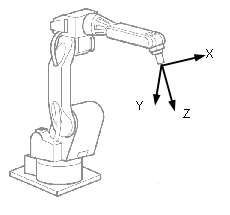 Figure 1: Tool Coordinate SystemCONCLUSIONUse full justification REFERENCESReferences in the text should be by author for example Li [1], Zhong et al.[3], Liu and Xu [4], with the reference number in square brackets. The required reference format is illustrated below. For books:Li, J.C.R. 1964. Statistical Inference, 3rd Edition, McGraw-Hill.Author, A.B.C. 1961. Title, 3rd Edition, McGraw-Hill.For journal articles:Zhong, R.Y., Newman, S.T., Huang, G.Q., Lan, S. 2016. Big Data for supply chain management in the service and manufacturing sectors, Computers and Industrial Engineering, 101, pp 572-591.Liu, Y., Xu, X. 2016. Industry 4.0 and Cloud Manufacturing: A Comparative Analysis,  ASME Journal of Manufacturing Science and Engineering. 139(3), doi:10.1115/1.4034667. Avaliable online: Oct 06, 2016For conference papers:Paydar, M. M., Saidi-Mehrabad, M., Jabbazadeh, A. 2012. A Brobust Optimization Model for Generalized Cell Formation Problem, Proceedings of International Conference on Computers and Industrial Engineering (CIE42), Cape Town, South Africa, 15-18 July, pp 267-278LayoutHeader 2Figures and tables should form an integral part of the paper, according to the author's preferences and should be numbered consecutively in Arabic numbers.Do not use shadingPhotographs must be supplied in TIFF or JPEG format at least 300 dpi for good quality reproduction